Vorlage Veranstaltungsmeldung(als Download auf www.tiroler-bildungsforum.at verfügbar)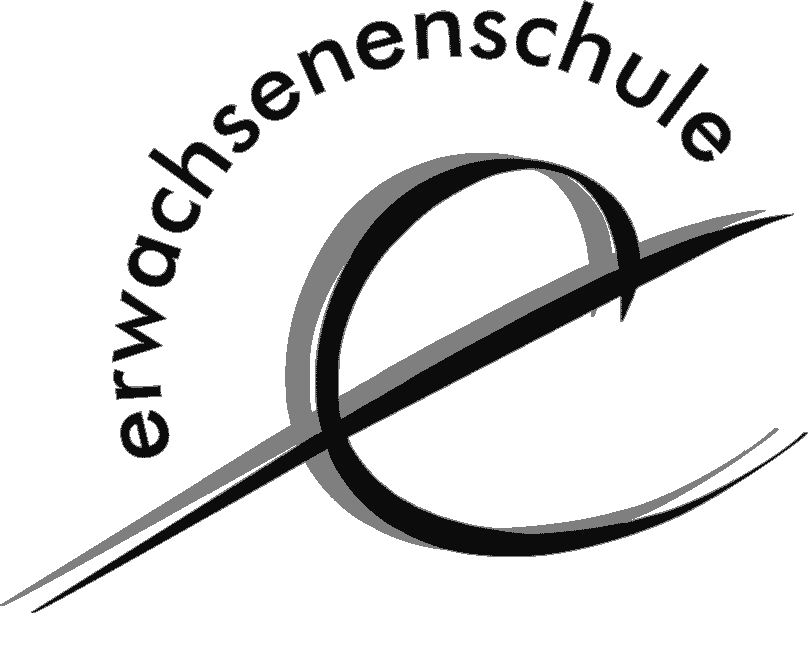 VeranstaltungsanzeigeGemäß § 12 2. COVID-19 Öffnungsverordnung vom 28.06.2021AnZuständige Bezirksverwaltungsbehörde
Adresse
PLZ ORTSehr geehrte Damen und Herren!Ich melde gemäß § 12 2. COVID-19 Öffnungsverordnung vom 28.06.2021 folgende Veranstaltungen an:Kurse & Angebote mit mehr als 100 und weniger als 500 Teilnehmenden:Mit freundlichen Grüßenfür das Team der Erwachsenenschule ….		Ort, Datum					Unterschrift VeranstalterTiroler Bildungsforum – Verein für Kultur und BildungZVR234248038Adresse VereinSillgasse 8/2, 6020 InnsbruckDurchführende ZweigstelleErwachsenenschule XYAdresse Zweigstelle…Vertretungsbefugte PersonErwachsenenschulleitung: Tel & Mail (Vertretungsbefugte Person)……Veranstaltungs-nameVeranstaltungsart (Vortrag, Kurs, Vorführung, Exkursion)Datum und DauerVeranstaltungs-ortTN-Anzahl